БеседаТема: «Профессия пожарный»Цель: Дать представление детям о работе пожарных.В чём же заключается работа пожарных? (помогают людям тушить пожар.)Пожар легче предупредить, чем потушить? Пожарные занимаются не только тушением пожаров, но ещё и их предупреждением. Без разрешения пожарных, без их тщательного осмотра не строится ни один дом. Пожарные участвуют в осмотре магазинов, школ, детских садов, заводов, кафе и ресторанов перед их открытием.В какой одежде ходят пожарные?  (в защитных костюмах.)У пожарных есть специальная одежда, которая защищает их во время пожара. Она сделана из специальной ткани, которая почти не горит. На голове у них стальная каска, на ногах — прочные и удобные сапоги. Ведь пожарный бесстрашно идет в огонь! Сложнее всего пожарным приходится весной и летом, когда начинают гореть трава и леса. Как ты думаешь почему? (Люди разжигают везде костры.)Как ты думаешь, а из-за чего может случиться пожар? (бросают спички.)Можно ли избежать пожара?Конечно, чаще всего пожар случается из-за невнимательности людей, из-за неосторожного обращения с огнём. Причиной лесного пожара может быть плохо затушенный костёр, брошенная горящая сигарета, молния во время грозы и даже осколок стекла, собирающий солнечные лучи.Примерные вопросы, которые ещё можно задать ребёнку для закрепления знаний о профессии пожарного:1. Какими качествами должен обладать пожарный? Почему? (Сильный, храбрый.)2. Почему работа пожарного бывает опасной? (Работают с огнем, высоко по лестнице поднимаются,)3. Как пожарные тушат огонь? (Из шланга пеной или водой)4. По какому телефону нужно звонить при пожаре?(112)5. Кто принимает звонки по телефону 112. Cоставление рассказа о профессии пожарный 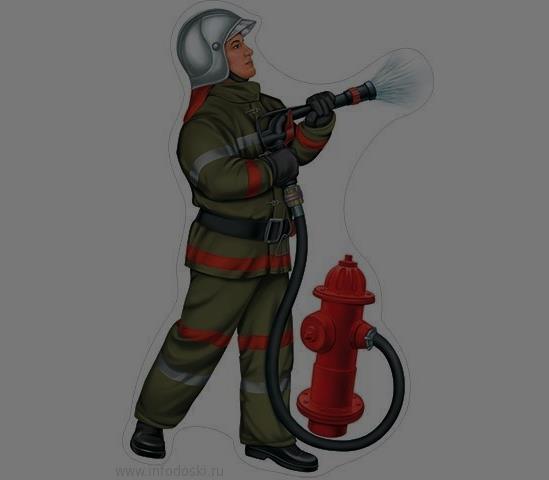 смелый, сильный, умный, находчивый, внимательный, ловкий, сообразительный, ничего не боится, храбрый.  «А ну-ка, отгадай»1. Упал на пол уголек-Деревянный пол зажегНе смотри, не жди, не стойА залей его (водой)2. Победит огонь коварныйТот, кого зовут… (пожарный)3. Что за тесный, тесный дом? Сто сестричек жмутся в нем.И любая из сестричекМожет вспыхнуть, как костер.Не шути с сестричками,Тоненькими … (спичками)4. Висит - молчит,а перевернешь, шипит, и пена летит (огнетушитель).5. Раскалился если вдругЭлектрический утюгЧто должны вы сделать детки?Вынуть вилку из. (розетки)6. Если младшие сестренкиЗажигают дома спичкиЧто должны вы предпринятьСразу спички (отобрать.)  7. Если вдруг пожар возник Ты обязан в тот же миг В часть пожарным позвонить О пожаре им …. (сообщить)  8. Если хочешь ты гулятьВскачь не надо убегатьЗакрывая в доме дверьВсе ли выключил? (проверь.)9.Если вдруг пожар случится, кто быстрее всех примчитсяНа машине ярко красной,чтоб залить огонь опасный? (пожарный)Словесная игра «Доскажи словечко»Цель: закреплять знания о мерах предотвращения пожара. Развивать словарь, внимание, память.Ход игры: взрослый читает стихотворение, а ребенок договаривает слова в конце четверостишия.Где с огнём беспечны люди,Там взовьётся в небе шар,Там всегда грозить нам будетЗлой…….(пожар)Раз, два, три, четыре.У кого пожар в …..(квартире)Дым столбом поднялся вдруг.Кто не выключил…..(утюг)Красный отблеск побежал.Кто со спичками……(играл)Стол и шкаф сгорели разом.Кто сушил бельё над …(газом)Пламя прыгнуло в листву.Кто у дома жег…(траву)Кто в огонь бросал при этомНе знакомые …(предметы)Помни каждый гражданин:Этот номер:….(01)Дым увидел - не зевай.И пожарных ….(вызывай)Игра «Хорошо - плохо» Ход игры:Взрослый: Огонь – это хорошо.Ребенок называет его положительные стороны, выкладывая при этом на стол карточки зеленого цвета.Взрослый: Огонь – это плохо.Ребенок называет его отрицательные стороны, выкладывая на стол карточки красного цвета.Вывод: Огонь – друг и враг человека. Огонь был и остается одним из помощников человека. Но если дать огню волю, не соблюдать правила пожарной безопасности, то добро превращается в зло.Познакомить с пословицей Спичка - не игрушка,  огонь  - не забава (	История седьмая «ВЕРА И АНФИСА ТУШАТ ПОЖАР (НО СНАЧАЛА ОНИ ЕГО УСТРАИВАЮТ)» Эдуард Успенский)Бояться как огня  - испытывать сильный страх перед чем-то.Дыхательная гимнастика «Потуши пожар»  - широко раскрыть глаза, набрать в рот воздух, затем закрыть глаза, и с силой выпустить воздух.Игровая ситуация.Попробуем вызвать пожарных. У нас с тобой есть 2 телефона. Я буду дежурным диспетчером пожарной службы, который принимает вызов о пожаре и подаёт сигнал тревоги, указывая пожарным точный адрес возгорания, а ты (ребенок) - пострадавший, будет вызывать пожарных.Взрослый - дежурный диспетчер: - Пожарная часть слушает. Что случилось?Взрослый - дежурный диспетчер: - Что горит?Взрослый - дежурный диспетчер: -  Назовите   своё имя и адрес.Взрослый - дежурный диспетчер: – Есть ли в квартире люди?Взрослый - дежурный диспетчер: – Сможешь сам выйти из квартиры?Взрослый - дежурный диспетчер: – Если сможешь, намочи полотенце водой, приложи к носу, нагнись к полу, и подойди к двери, машина уже выехала, скоро будут у тебя.Ознакомление  детей с многозначностью слова «язык»Загадайте загадку: «У тебя есть, у меня, у ботинка и огня. Что это такое? Что есть и у ботинка, и у огня, и у тебя, и у меня?» (это язык: язычок ботинка, язык пламени, язык чтобы говорить). Отметьте, как интересно получается - совсем разные предметы, а называются одним словом!Язык пламени — какой? (яркий, жаркий, горячий, ярко-красный). Чем можно потушить языки пламени?Язык человека тоже жаркий? Нет? Какой он?А язычок у ботинка какой?А у колокола какой язык?Все языки длинные — длинные! У чего еще бывает язык или язычок? (у кошки, у собаки, язычок замка)Люди говорят на разных языках. Какие могут быть языки у разных народов? (у французов — французский язык, у немцев — немецкий и т.д.).    Загадки:Красная макушка два ушка и дужка.Пусто – бренчит, а наполнишь – молчит (ведро)Лезет в пламя напроломИнвентарь пожарный….(лом)С острием железным с загнутым крюкомИнвентарь пожарный это же …(багор)Пожарного часто в огне защищалаТакая фуражка, она из металла (каска)Всем готова помогать, и копать и засыпатьКак зовут меня ребята? Догадались все …(лопата)